Informacja o zgłoszeniubudowy, o której mowa w art. 29 ust. 1 pkt 1-3przebudowy, o której mowa w art. 29 ust. 3 pkt 1 lit. ainstalowania, o którym mowa w art. 29 ust. 3 pkt 3 lit. dGarwolin dnia 10.02.2022 r.B.6743.145.2022.ADI n f o r m a c  j ao dokonaniu zgłoszeniaZgodnie z art. 30a pkt 1 ustawy z dnia 7 lipca 1994 roku – Prawa budowlane (t.j. Dz.U. z 2021 roku poz. 2351 ze zm.) informuję, że w Starostwie Powiatowym w Garwolinie w dniu 09.02.2022 roku ZOSTAŁO DORĘCZONE (ZŁOŻONE) przez Polską Spółkę Gazownictwa Sp. z o.o.  ZGŁOSZENIE DOTYCZĄCE ZAMIARU PRZYSTĄPIENIA DO BUDOWY SIECI GAZOWEJ DO 0,5 MPa NA DZIAŁKACH NR 1527, 1348/2 POŁOŻONYCH W MIEJSCOWOŚCI WOLA RĘBKOWSKA GM. GARWOLIN.- Starosta Powiatu Garwolińskiego 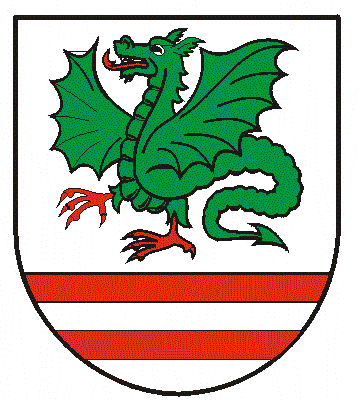 